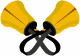 BINGLEY HANDBELL RINGERS BOOKING/ENQUIRY FORMName of Group/OrganisationContact name, address, email and phone numberDate of event (please feel free to list a few alternatives)Time and duration of eventLocation of event (we usually only perform indoors but can consider outdoor events on special occasions or if amplification and shelter is available)Is access straightforward? If not please explain. (Our bell cases are quite heavy so we need convenient parking or drop off facilities close outside and, preferably, no stairs to negotiate)Type of event (do you require just a performance/ a performance with a 'have a go' session or a talk/demonstration?)Will you provide tables? We require 3 or 4 (depending on number of ringers) - each approx 1m x 2m and we need space for the ringers to stand around all sides.We suggest a donation of £40 (plus travel if an exceptional distance) for businesses etc or £30 (plus travel if an exceptional distance) for charities or voluntary organisations